姓名 / Name: __________________________________________________________________＿＿＿＿＿系所 / Department / Graduate Institute of: ______________________________________＿＿＿＿＿＿＿原就讀學校 /Home University: ____________________________________________________＿＿＿＿E-MAIL Address: ________________________________________________________________＿＿＿＿在台聯絡電話 / Contact Phone Number in Taiwan: ______________________________＿＿＿＿＿＿ˍ_重要事項Important Note:訪問學生於訪問期間結束時，需繳回本程序單至國際事務處，方完成離校手續。Visiting Students MUST complete this form and submit it with student card to Office of International Affairs before leaving NIU.國立宜蘭大學訪問學生離校程序單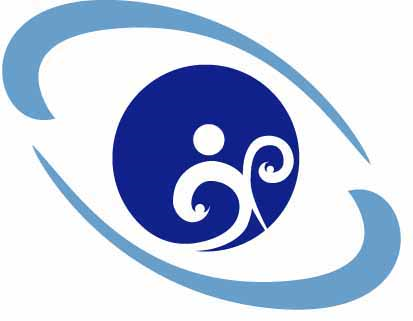 National Ilan University Departure Procedure Form for Visiting Students基本資料 / Basic Information離校程序 / Departure Procedure離校程序 / Departure Procedure離校程序 / Departure Procedure離校程序 / Departure Procedure接待教授簽章/Host Prof. Signature系所單位核章Department Executive Stamp院級單位核章College Executive Stamp出納組核章Cashier Division Stamp請確認是否已繳納
行政費及宿舍費(如有住宿)學生宿舍核章Student Dormitory
Executive Stamp圖書資訊館核章Library Executive Stamp體育館核章Physical Education OfficeExecutive Stamp國際事務處核章Office of International AffairsExecutive Stamp請確認是否已繳回借書證